                                  АДЛЕР,     «АРИНА»                          Лето 2024Мини-гостиница "Арина" расположена в самом центре города Адлер на центральной набережной в  от моря. Адлер – это незабываемое место, созданное природой и людьми, для прекрасного отдыха на берегу моря в живописном уголке города Сочи! Адлер – микрорайон Сочи, расположенный в 24-х км от его центра, который фактически является полноценным курортом, самым южным и теплым на территории нашей страны. Отличные пляжи и всегда чистое море. Просторный двор мини-гостиницы "Арина" включает автостоянку, большую летнюю кухню, сад с тенистыми беседками. Рядом с мини-гостиницей "Арина" находятся санаторий "Южное Взморье", где можно пройти диагностику и курс лечения по многим направлениям. Недалеко от гостиницы расположены детский парк, аквапарк, дельфинарий, океанариум, множество магазинов, рынок и сувенирные лавки. 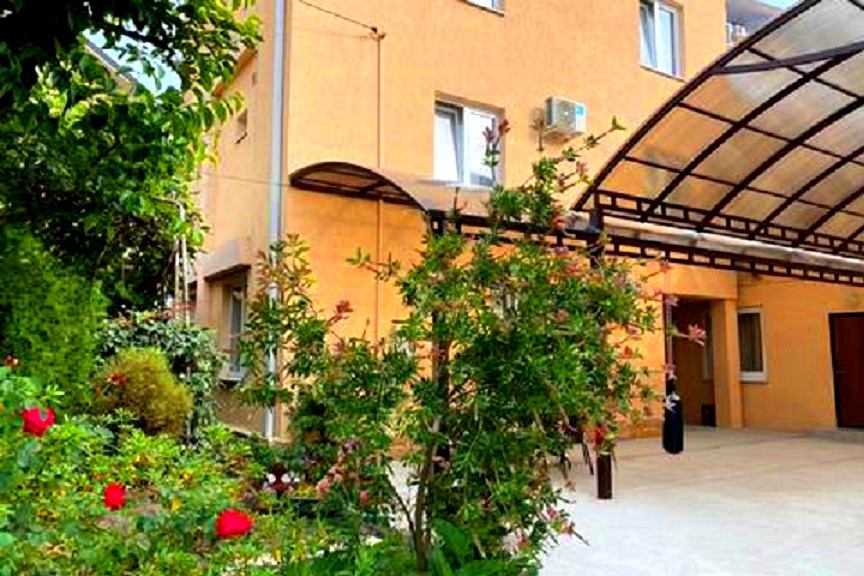 Размещение: «Эконом» 2-х, 3-х местные номера с удобствами на этаже (на 2-3 номера) (ТВ, вентилятор, кровати, тумбочки,  шкаф, стол). «Стандарт» 1-но, 2-х местные номера с удобствами (WC, душ, ТВ, сплит-система, фен, новая мебель: кровати, тумбочки,  шкаф, стол, наличие холодильника уточнять). «Стандарт» 3-х местные номера с удобствами (WC, душ, ТВ, сплит-система, холодильник фен, новая мебель: 2 раздельные кровати и раскладушка с матрасом, тумбочки,  шкаф, стол). Пляж: 2 мин -  песчано-галечный пляж «Чайка».Питание: на территории мини-гостиницы есть общая кухня, оборудованная всеми необходимыми принадлежностями для самостоятельного приготовления пищи.Дети: до 12 лет  скидка на проезд - 200 руб.Стоимость тура на 1 человека (7 ночей)В стоимость входит: проезд на автобусе, проживание в номерах выбранной категории, сопровождение, страховка от несчастного случая. Курортный сбор за доп. плату .Выезд из Белгорода  еженедельно по понедельникам.Хочешь классно отдохнуть – отправляйся с нами в путь!!!!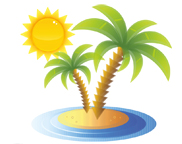 ООО  «Турцентр-ЭКСПО»                                        г. Белгород, ул. Щорса, 64 а,  III этаж                                                                                                            Остановка ТРЦ «Сити Молл Белгородский»  www.turcentr31.ru         т./ф: (4722) 28-90-40;  тел: (4722) 28-90-45;    +7-951-769-21-41РазмещениеЗаездыЭКОНОМ с удоб. на этаже на 2-3 номераЭКОНОМ с удоб. на этаже на 2-3 номераСТАНДАРТ с удоб.    СТАНДАРТ с удоб.    СТАНДАРТ с удоб.    СТАНДАРТ с удоб.    РазмещениеЗаезды2-х мест. 3-х мест. 1-но мест.холод. на этаже2-х мест.двусп. кровать2-х мест.раздельн. кровати3-х мест.(2+1)03.06.-12.06.14300129002140016100171001570010.06.-19.06.14500131002160016300173001590017.06.-26.06.14700133002180016500175001610024.06.-03.07.14900135002220016900182001630001.07.-10.07.16300159002730020800213001850008.07.-17.07.16700163002780021200215001890015.07.-24.07.17600167002810022200224001930022.07.-31.07.17600167002810022200224001930029.07.-07.08.17600167002810022200224001930005.08.-14.08.17600167002810022200224001930012.08.-21.08.17600167002810022200224001930019.08.-28.08.17600167002810022200224001930026.08.-04.09.16900158002690021500211001870002.09.-11.09.15900148002290021100194001820009.09.-18.09.15700146002270020900192001800016.09.-25.09.15500144002250020700190001780023.09.-02.10152501420022300205001880017600